Manuscript for Doctoral Seminars on Sustainability research in the Built Environment, 
May 24-25 2022, GhentTitleAbstractThe abstract should not exceed 300 words.Keywords3-6 keywords, separated by commaIntroductionSubtitle The text should be written in Times New Roman, size 12. 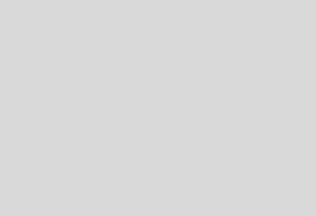 Figure 1. Title of the figure (Name source, year)Table 1. Title of the table (Name source, year)ReferencesThe references should be written in APA 6th style.Short bioThe short bio should not exceed 100 words.Author(s)PhD SupervisorFirst name LAST NAMEDepartment, Universitye-mail addressFirst name LAST NAMEDepartment, Universitye-mail addressFirst name LAST NAMEDepartment, University